[Rubrik][Skickad av][Skickad till][Examen det gäller]Abstrakt[Uppsatsens namn][Författarnas namn][Rådgivarnas namn][Datum][Avdelning][Examen][Om du vill ersätta platshållartexten på sidan markerar du en textrad och börjar skriva. Men vänta lite med det!][Kolla först in några tips som hjälper dig att snabbt formatera rapporten. Du kanske blir förvånad över hur enkelt det är.][Behöver du en rubrik? Välj det rubrikformat du vill använda i formatgalleriet på fliken Start.Notera att det även finns andra format i galleriet, till exempel för en punktlista eller för en numrerad lista som den här.][Kom igång direkt][Om du vill uppnå bäst resultat när du markerar text som du vill kopiera eller redigera tar du inte med blanksteg till höger om tecknen i markeringen.][Det här formatet kallas Punktlista.][Du kan använda ett nytt format för en tabell lika enkelt som för text. Om du vill ändra utseendet på exempeltabellen som visades tidigare placerar du markören i den och väljer sedan ett annat format på fliken Design under Tabellverktyg.][Uppgift 1][Uppgift 2][Studentens namn 1] [Datum][Studentens namn 1] [Datum][Studentens namn 2] [Datum][Studentens namn 2] [Datum][Rådgivarens namn] [Datum][Rådgivarens namn] [Datum][Kolumnrubrik 1][Kolumnrubrik 2][Kolumnrubrik 3][Kolumnrubrik 4][Radrubrik 1][Din text][Din text][Din text][Radrubrik 2][Din text][Din text][Din text][Radrubrik 3][Din text][Din text][Din text][Radrubrik 4][Din text][Din text][Din text][Ett snyggt utseende varje gång][Om du vill ersätta exempelbilden med din egen tar du bara bort den. På fliken Infoga väljer du sedan Bild.]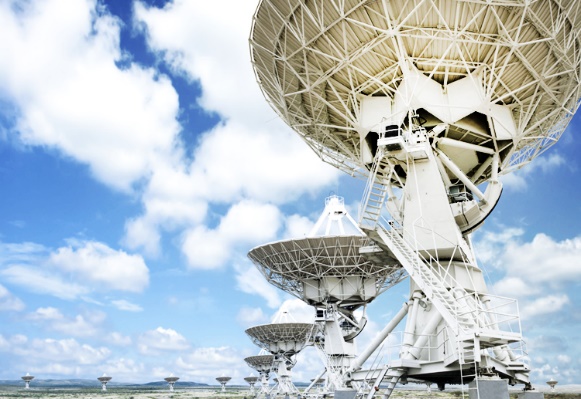 [Figur 1] [Figurbeskrivning]